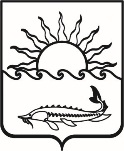 Р Е Ш Е Н И ЕСОВЕТА МУНИЦИПАЛЬНОГО ОБРАЗОВАНИЯПРИМОРСКО-АХТАРСКИЙ  РАЙОНседьмого  созываот 26 мая 2021                                                                                                   № 76город  Приморско-АхтарскО вынесении проекта решения Совета муниципального образования Приморско-Ахтарский район « Об исполнении бюджета муниципального образования Приморско-Ахтарский район за 2020 год» на публичные слушанияВ соответствии со статьёй 28  Федерального закона от 6 октября  2003 года № 131-ФЗ «Об общих принципах организации местного самоуправления в Российской Федерации»,  пунктом 3 статьи 16,  статьи 16.1 решения Совета муниципального образования Приморско-Ахтарский район от 26 марта 2008 года №619 «Об утверждении Положения о бюджетном процессе в муниципальном образовании Приморско-Ахтарский район», Положением о публичных слушаниях в муниципальном образовании Приморско-Ахтарский район, утверждённым  решением Совета муниципального образования Приморско-Ахтарский район от 10 марта 2006 года №187,  Совет муниципального образования   Приморско-Ахтарский район  РЕШИЛ:1. Вынести проект решения Совета муниципального образования Приморско-Ахтарский район «Об исполнении бюджета муниципального образования Приморско-Ахтарский район за 2020 год» на публичные слушания.   (приложение № 1). 2. Назначить проведение публичных слушаний по теме: «Рассмотрение проекта решения Совета муниципального образования Приморско-Ахтарский район «Об исполнении   бюджета    муниципального образования   Приморско - Ахтарский район за 2020 год» на 21 июня 2021 года.Создать оргкомитет по проведению публичных слушаний по теме:«Рассмотрение проекта решения Совета муниципального образования Приморско-Ахтарский район «Об исполнении бюджета   муниципального образования Приморско-Ахтарский район за 2020 год» и утвердить его состав (приложение № 2).    	4. Утвердить Порядок учета предложений и участия граждан в обсуждении проекта  решения  Совета  муниципального  образования Приморско-Ахтарский район  « Об  исполнении  бюджета  муниципального  образования  Приморско -Ахтарский район за 2020 год»  (приложение№3)5. Оргкомитету по публичным слушаниям:1) известить население Приморско-Ахтарского района через средства массовой информации о проводимых публичных слушаниях не позднее  11  июня 2021 года;2)  опубликовать итоги  публичных слушаний в средствах массовой информации и разместить  в сети «Интернет» на официальном сайте администрации муниципального образования Приморско-Ахтарский район (http://www.prahtarsk.ru)  в течении 5 дней со дня их принятия. 6.  Администрации муниципального образования Приморско-Ахтарский район разместить настоящее  решение  в сети «Интернет» на официальном сайте администрации муниципального образования Приморско-Ахтарский район (http://www.prahtarsk.ru) и  официально опубликовать настоящее  решение в периодическом печатном издании – газета «Приазовье». 7. Настоящее решение вступает в силу после его официального опубликования.   ПРИЛОЖЕНИЕ № 2УТВЕРЖДЕН                              решением Совета                                 муниципального образования                                 Приморско-Ахтарский районот  26.05.2021 № 76СОСТАВоргкомитета по проведению публичных слушаний по теме:«Рассмотрение проекта решения Совета муниципального образования Приморско-Ахтарский район «Об исполнении бюджета муниципального образования Приморско-Ахтарский район за 2020 год» Председатель Совета муниципального образованияПриморско-Ахтарский район                                               Е.А. Кутузова    ПРИЛОЖЕНИЕ №3                   УТВЕРЖДЕН                                                 решением Совета                                      муниципального    образования                                        Приморско-Ахтарский район                от  26.05.2021 №  76ПОРЯДОКучета предложений и участия граждан в обсуждении проекта решения Совета муниципального образования Приморско-Ахтарский район «Об исполнении бюджета муниципального образования Приморско-Ахтарский район за 2020 год»  1. Население муниципального образования Приморско-Ахтарский  район с момента опубликования (обнародования) проекта решения Совета муниципального образования Приморско-Ахтарский район  «Об исполнении бюджета муниципального образования Приморско-Ахтарский район за 2020 год  »  (далее – проект решения) вправе участвовать в его обсуждении в следующих формах:1) проведения собраний граждан по месту жительства;2) массового обсуждения проекта решения в порядке, предусмотренном настоящим Порядком; 3) проведения публичных слушаний по проекту решения;4) в иных формах, не противоречащих действующему законодательству.2. Предложения о дополнениях и (или) изменениях по опубликованному проекту решения (далее - предложения), выдвинутые населением на публичных слушаниях, указываются в итоговом документе публичных слушаний, который составляется  оргкомитетом   по проведению публичных слушаний по теме: «Рассмотрение  проекта решения Совета муниципального образования Приморско-Ахтарский район «Об исполнении бюджета муниципального образования Приморско-Ахтарский район за 2020 год»3. Предложения населения к опубликованному (обнародованному) проекту решения, могут вноситься  до 16   июня 2021 года  в  оргкомитет по адресу: Краснодарский край, город Приморско-Ахтарск, улица 50 лет Октября, 63, кабинет № 26, 4. 4. Внесенные предложения регистрируются  оргкомитетом и рассматриваются  им в соответствии с настоящим Порядком.5. Предложения должны соответствовать Конституции РФ, требованиям Федерального закона от 06 октября 2003 г. № 131-ФЗ «Об общих принципах организации  местного  самоуправления   в   Российской   Федерации»,  федеральномузаконодательству, законодательству Краснодарского края.6. Предложения должны соответствовать следующим требованиям:1) должны обеспечивать однозначное толкование положений проекта решения;2) не допускать противоречие либо несогласованность с иными положениями проекта решения.7. Предложения, внесенные с нарушением требований и сроков, предусмотренных настоящим Порядком, по решению  оргкомитета могут быть оставлены без рассмотрения.8. По итогам изучения, анализа и обобщения внесенных предложений  оргкомитет составляет заключение.9. Заключение оргкомитета на внесенные предложения должно содержать следующие положения:1) общее количество поступивших предложений;2) количество поступивших предложений, оставленных в соответствии с настоящим Порядком без рассмотрения;3) отклоненные предложения ввиду несоответствия требованиям, предъявляемым настоящим Порядком;4) предложения, рекомендуемые оргкомитетом к отклонению;5) предложения, рекомендуемые оргкомитетом для внесения в текст проекта решения.10. Оргкомитет представляет в Совет муниципального образования Приморско-Ахтарский  район свое заключение и материалы деятельности  оргкомитета с приложением всех поступивших предложений. 11. Перед решением вопроса о принятии (включении в текст проекта решения) или отклонении предложений Совет муниципального образования Приморско-Ахтарский  район в соответствии с регламентом заслушивает доклад уполномоченного члена  оргкомитета о  деятельности  оргкомитета.Председатель Совета                        муниципального образованияПриморско-Ахтарский район                                                            Е.А. Кутузова        Председатель Совета муниципального образования Приморско-Ахтарский район_________________Е.А. Кутузова     Глава      муниципального образования      Приморско-Ахтарский район       ____________М.В. БондаренкоКутузова                           -Елена Анатольевна                  председатель Совета муниципального образованияПриморско-Ахтарский район.Дрягалов                           -Виталий Витальевич       начальник правового отдела администрации      муниципального образованияПриморско-Ахтарский район .Долинская                        -Светлана Григорьевна       Макогон                            -Игорь Викторовичначальник финансового управления администрации муниципального образования Приморско-Ахтарский район.председатель постоянной депутатской комиссии     Совета муниципального образования Приморско-Ахтарский район по социальным вопросамНаличаева                         -Наталья Григорьевнапредседатель постоянной депутатской комиссии     Совета муниципального образования Приморско-Ахтарский район    по финансово-бюджетной политике, муниципальной собственности и экономическому развитию районаЧеркашина                        -Екатерина Владимировнаначальник бюджетного отдела финансового управления администрации муниципальногообразования Приморско-Ахтарский район.